REPUBLICA  MOLDOVA	     	                              РЕСПУБЛИКА  МОЛДОВА        CONSILIUL   RAIONAL 	  		    РАЙОННЫЙ СОВЕТRÎŞCANI 						       РЫШКАНЬ                      ProiectDECIZIE nr. __din      decembrie  2021Cu privire la aprobarea graficului de concedii ale preşedintelui, vicepreşedinţilor raionului, secretarului Consiliului raional, şefilor subdiviziunilor Consiului raional, conducătorilor instituțiilor, fondator al cărora este Consiliul raional, pentru anul 2022În conformitate cu prevederile art. 116 alin. (1), (2) şi (5) din Codul Muncii al Republicii Moldova nr. 154/2003, în baza art. 43 alin. (1) din Legea nr. 158/2008 “Cu privire la funcţia publică şi statutul funcţionarului public”, în temeiul art. 43 alin. (2) din Legea nr. 436/2006 privind administraţia publică locală, art. 15 al Legii nr. 199/2010 cu privire la statutul persoanelor cu funcții de demnitate publică,Consiliul raional DECIDE:Se aprobă graficul de concedii anuale de odihnă al preşedintelui, vicepreşedinţilor raionului, secretarului Consiliului raional, şefilor subdiviziunilor Consiliului raional,  conducătorilor instituţiilor, fondator al cărora este Consiliul raional, pentru anul 2022(se anexează). Se deleagă Preşedintelui raionului, atribuţia să acorde persoanelor vizate în pct. 1 al prezentei decizii concediul anual de odihnă conform graficului aprobat, cu unele excepţii, conform necesităţilor de serviciu. Se împuterniceşte Preşedintele raionului să emită dispoziţii privind acordarea concediului de odihnă, achitarea indemnizaţiei de concediu, conform legislaţiei în vigoare. Se desemnează responsabil pentru executarea deciziei, în termene legale, specialistul principal Serviciul Resurse Umane, Aparatul Preşedintelui raionului. Controlul executării prezentei decizii se pune în sarcina comisiei consultative în problemele social-culturale, învăţământ, protecţie socială, sănătate publică, muncă și drept.   Preşedinte al şedinţeiConsiliului raional			                         	_____________                         Secretaral Consiliului raional						R. PostolachiCOORDONAT: Specialist principalal Serviciului Juridic                                                           T. VerbnaiaNOTĂ INFORMATIVĂ la proiectul de decizie „Cu privire la aprobarea graficului de concedii al preşedintelui, vicepreşedinţilor, secretarului Consiliului raional, şefilor subdiviziunilor Consiliului raional, conducătorilor instituțiilor, fondator al cărora este Consiliul raional pentru anul 2022”Denumirea autorului şi, după caz, a participanţilor la elaborarea proiectului:Proiectul de decizie „Cu privire la aprobarea graficului de concedii al preşedintelui, vicepreşedinţilor, secretarului Consiliului raional, şefilor subdiviziunilor Consiliului raional, conducătorilor instituțiilor, fondator al cărora este Consiliul raional pentru anul 2021” a fost elaborat de către specialistul principal Serviciul Resurse Umane. Condiţiile ce au impus elaborarea proiectului de act normativ şi finalităţile urmărite:Codul Muncii al RM, nr. 154/2003 care prevede programarea concediilor de odihnă anuale pentru anul următor și se face de către angajator, de comun acord cu salariații, cu cel puțin 2 săptămâni înainte de sfârșitul fiecărui an calendaristic. Principalele prevederi ale proiectului şi evidenţierea elementelor noi:Prezentul proiect de decizie prevede aprobarea graficului de concedii ale preşedintelui, vicepreşedinţilor, secretarului Consiliului raional, şefilor subdiviziunilor Consiliului raional, conducătorilor instituțiilor, fondator al cărora este Consiliul raional pentru anul 2021.Fundamentarea economico-financiară: implementarea acestui proiect de decizie necesită chetuieli financiare privind achitarea indemnizațiilor de concedii de contabilitatea instituțiilor respective.Modul de încorporare a actului în cadrul normativ în vigoareTemei legal pentru adoptarea deciziei sunt: art. 116 alin. (1), (2) şi (5) din Codul Muncii al Republicii Moldova nr. 154/2003, art. 43 alin. (1) din Legea nr. 158/2008 “Cu privire la funcţia publică şi statutul funcţionarului public”, art. 43 alin. (2) din Legea nr. 436/2006 privind administraţia publică locală, art. 15 al Legii nr. 199/2010 cu privire la statutul persoanelor cu funcții de demnitate publică.Avizarea și consultarea publică a proiectului.În scopul respectării prevederii Legii nr.239/2008 privind transparența în procesul decizional și Legii nr.100/2017 cu privire la normativele, anunțul cu privire la inițierea elaborării proiectului de decizie cu toate explicațiile de rigoare a fost plasat pe pagina web a Consiliului raional Rîșcani. Proiectul de decizie se prezintă comisiilor de specialitate pentru avizare și se propune Consiliului raional pentru examinare și aprobare.Constatările expertizei juridiceProiectul de decizie „Cu privire la aprobarea graficului de concedii al preşedintelui, vicepreşedinţilor, secretarului Consiliului raional, şefilor subdiviziunilor Consiliului raional, conducătorilor instituțiilor, fondator al cărora este Consiliul raional pentru anul 2022” a fost examinat de servicul juridic al Aparatului Președintelui, care a confirmat că decizia corespunde normelor legale.Specialist principal Serviciul Resurse Umane                               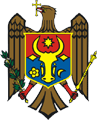 